Space  Study Guide!What is a revolution? Does it represent a day or a year?____________________________________________________________________________________________________________________________________________________________What is a rotation? Does it represent a day or a year?______________________________________________________________________________
______________________________________________________________________________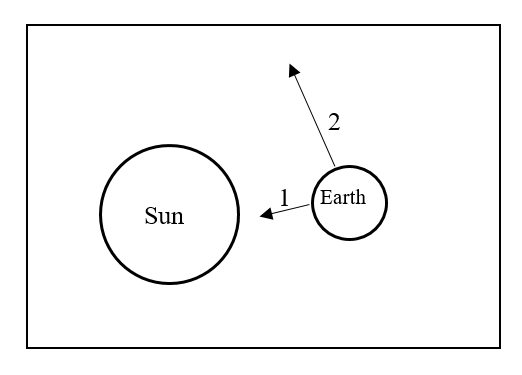 
       
       What does arrow one represent? 
                     	  ______________________________		What does arrow two represent?		________________________________What are the two factors that affect gravity and how do they affect gravity?
________________________________________________________________________
________________________________________________________________________
Inertia states that an object:At rest will _______________________________________________________________
In motion will stay ________________________________________________________
In motion will stay ________________________________________________________
The revolution of Earth will cause constellations to _____________________________________ 

______________________________________________________________________________
The rotation of Earth will cause constellations to ______________________________________ 

______________________________________________________________________________
What do all terrestrial planets have in common?____________________________________________________________________________________________________What are the four terrestrial planets in order starting at the sun?
 	1. ____________________________________
               2. ____________________________________
               3. ____________________________________
               4. ____________________________________
Earth
Earth is the ________ planet from the sun.
Earth contains the most __________ ______________________________
Earth’s diameter ______________
Earth’s density ________________
Earth’s Gravity ________________Mars
Mars is the ___________ planet from the sun.
What makes Mars red in color?                 ______________________________
The largest mountain and volcano in the 

solar system is called _______________ 

_________________________________Venus
Venus is the _______ planet from the sun.Venus is called Earths __________What does venus have in common with Earth?______________________
______________________
______________________MercuryMercury is the _______ planet from the sun.
Mercury is the _____________ planet.The surface of Mercury looks a lot

 like the ________________.